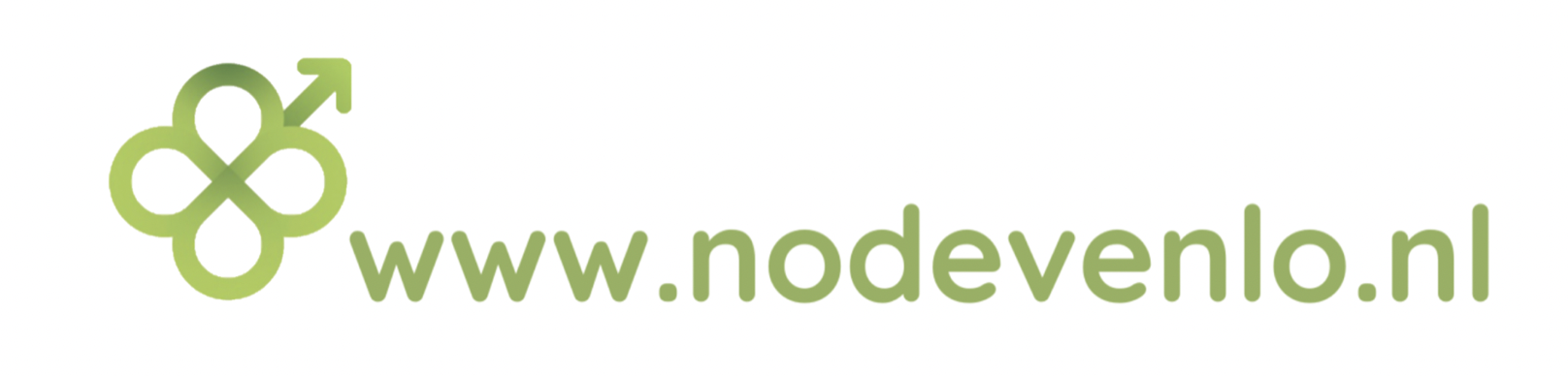 Inschrijfformulier NODE Dup(l)op Let op: wanneer je dit formulier verzendt, ga je een contract met financiële verplichtingen aan én ga je akkoord met de algemene voorwaarden.* voor alléén Module Strijd en de losse moduledagen is een basiscursus Dup(l)op, “een taal erbij” of een vergelijkbare cursus een vereiste. De groepen starten bij een minimum van 6 deelnemers, anders wordt er geschoven naar een later tijdstip, in overleg met de cursist. Nadat we jouw inschrijfformulier hebben ontvangen, sturen wij je de factuur per mail toe. Op het moment dat wij jouw betaling binnen hebben, is je inschrijving definitief. Inschrijving geschiedt op volgorde van binnenkomst van betaling. Mocht de cursus Dup(l)op vol zitten (maximaal 10 personen) dan ontvang je spoedig bericht van ons en zullen wij je alternatieve data aanbieden of je inschrijfgeld retourneren.Na inschrijving en betaling ga je akkoord met de algemene voorwaarden van Dup(l)op (zie website en bijlage).Ruim voor aanvang van de cursus ontvang je van ons het cursusmateriaal. Je kunt dan aan de slag met het lezen van de artikelen ter voorbereiding. Mochten er bijzonderheden zijn die je wilt vermelden, kan dat hieronder.Datum:					 Voor akkoord (handtekening)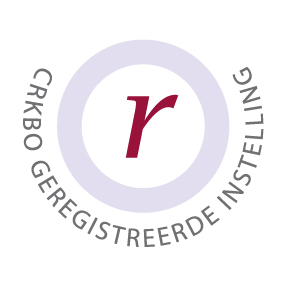 NaamStraat + huisnummerPostcode + plaatsnaamWerkgeverMailadresTelefoonnummerGeboortedatum/plaatsSKJ-nummerFactuur op naam vanNaam (Instelling)Straat + huisnummerPostcode + plaatsnaamMailadresKeuzeBasismodule 1, 33 SKJ-punten (€560,-)Module STRIJD*, 6 SKJ-punten (€95,-)Basismodule + module Strijd samen 39 SKJ-punten (€635,-) Inschrijving voor beide modulesModuledagen*o Terugkomdago Externaliseer & Visualiseero Attitude van de hulpverlener(€199,- per moduledag)STAP cursisten, basiscursus + strijd + terugkomdag + 1 moduledag naar keuze €999,00Donderdag -avond17.00 -21.15 uurDonderdag -avond17.00 -21.15 uur123 mrt. 202314 sep. 202326 apr. 202328 sep.2023320 apr. 202326 okt.2023411 mei. 202309 nov. 202351 jun. 202323 nov. 2023Extra moduleSTRIJD8 jun. 202307 dec. 2023Donderdag – hele dag 8.45 – 17.30Extra moduledag002 mrt. 2023Terugkomdag: denken in lijnen015 jun. 2023Attitude van de hulpverlener014 dec. 2023Visualiseer & externaliseer0Najaar 2023Terugkomdag: denken in lijnen